Гуманитарный проект отдела идеологической работы, культуры и по делам молодежи Ветковского районного исполнительного комитета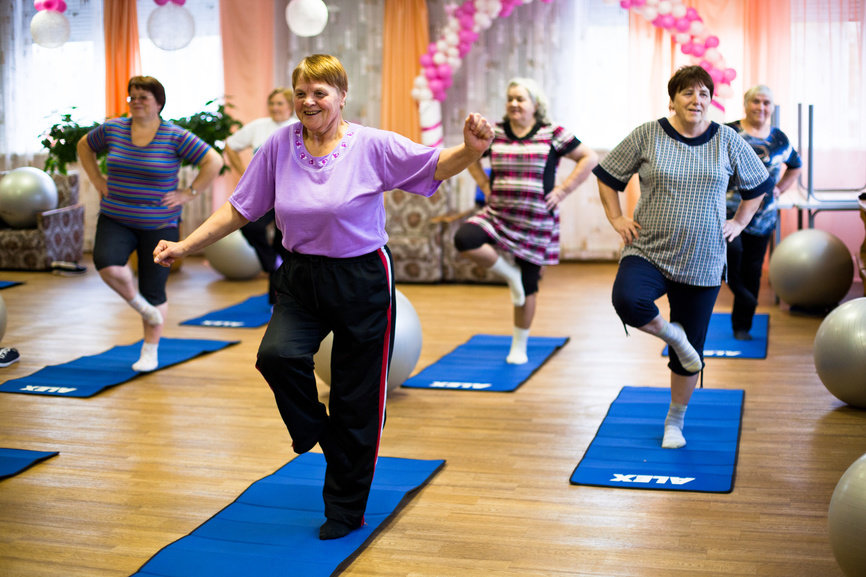 Надеемся на сотрудничество!The humanitarian project of the department of ideological work, culture and youth affairs by Vetka regional executive committee executive committee1. Наименование проекта: Популяризация спортивного образа жизни среди пожилых жителей Ветковского района1. Наименование проекта: Популяризация спортивного образа жизни среди пожилых жителей Ветковского района2. Срок реализации проекта: 12 месяцев.2. Срок реализации проекта: 12 месяцев.3. Организация-заявитель, предлагающая проект: отдел идеологической работы, культуры и по делам молодежи Ветковского районного исполнительного комитета3. Организация-заявитель, предлагающая проект: отдел идеологической работы, культуры и по делам молодежи Ветковского районного исполнительного комитета4. Цели проекта: популяризация здорового образа жизни среди пожилых жителей Ветковского района в возрасте от 60  путем создания фитнесс-зала с необходимыми тренажерами и организации на постоянной основе занятий танцевально-спортивной направленности4. Цели проекта: популяризация здорового образа жизни среди пожилых жителей Ветковского района в возрасте от 60  путем создания фитнесс-зала с необходимыми тренажерами и организации на постоянной основе занятий танцевально-спортивной направленности5. Задачи, планируемые к выполнению в рамках реализации проекта: -проведения необходимых ремонтных работ для создания зала для занятий;- приобретение звукоусилительного оборудования и микрофона (головная гарнитура);- приобретение видеокамеры и широкоформатного телевизора;- приобретение тренажеров: велотренажеры, лыжные тренажеры, гимнастические круги, коврики, степ-платформы и др.- обучение работника отдела.5. Задачи, планируемые к выполнению в рамках реализации проекта: -проведения необходимых ремонтных работ для создания зала для занятий;- приобретение звукоусилительного оборудования и микрофона (головная гарнитура);- приобретение видеокамеры и широкоформатного телевизора;- приобретение тренажеров: велотренажеры, лыжные тренажеры, гимнастические круги, коврики, степ-платформы и др.- обучение работника отдела.6. Целевая группа: пожилые жители Ветковского района от 60 лет и старше – 140 человек, работники, занятые в реализации данного проекта – 5 человек.6. Целевая группа: пожилые жители Ветковского района от 60 лет и старше – 140 человек, работники, занятые в реализации данного проекта – 5 человек.7. Краткое описание мероприятий в рамках проекта:  Проведения необходимых ремонтных работ для создания зала для занятий фитнесом, степ-аэробикой с установкой зеркал, гимнастического станка, приобретение звукоусилительного оборудования для проведения занятий с музыкальным сопровождением и микрофона (головная гарнитура) для проведения занятий, приобретение видеокамеры для съемки занятий и последующего анализа проведенного занятия, приобретение тренажеров: велотренажеры, лыжные тренажеры, гимнастические круги, коврики, степ-платформы и другое для материально-технического обеспечения фитнесс-зала и полноценного и результативного проведения занятий,  обучение работника отдела идеологической работы, культуры и по делам молодежи Ветковского районного исполнительного комитета по направлениям «фитнесс», «степ-аэробика», «йога-пилатес» для специализированного проведения занятий.7. Краткое описание мероприятий в рамках проекта:  Проведения необходимых ремонтных работ для создания зала для занятий фитнесом, степ-аэробикой с установкой зеркал, гимнастического станка, приобретение звукоусилительного оборудования для проведения занятий с музыкальным сопровождением и микрофона (головная гарнитура) для проведения занятий, приобретение видеокамеры для съемки занятий и последующего анализа проведенного занятия, приобретение тренажеров: велотренажеры, лыжные тренажеры, гимнастические круги, коврики, степ-платформы и другое для материально-технического обеспечения фитнесс-зала и полноценного и результативного проведения занятий,  обучение работника отдела идеологической работы, культуры и по делам молодежи Ветковского районного исполнительного комитета по направлениям «фитнесс», «степ-аэробика», «йога-пилатес» для специализированного проведения занятий.8. Общий объем финансирования (в долларах США):88 4008. Общий объем финансирования (в долларах США):88 400Источник финансированияОбъем финансирования                               (в долларах США)Средства донора79 200Софинансирование9 2009.Место реализации проекта (область/район, город): Гомельская область, город Ветка,  улица Громыко А.А.,  дом 339.Место реализации проекта (область/район, город): Гомельская область, город Ветка,  улица Громыко А.А.,  дом 3310.Контактное лицо: Исаченко Дмитрий Иванович, начальник, 8 02330 4 25 48, +375447337810, Vet-kult@mail.gomel.by10.Контактное лицо: Исаченко Дмитрий Иванович, начальник, 8 02330 4 25 48, +375447337810, Vet-kult@mail.gomel.by1. The name of the project: Promotion of healthy life style  among the elderly population of Vetka region1. The name of the project: Promotion of healthy life style  among the elderly population of Vetka region2. The project duration: 12 months2. The project duration: 12 months3.The applicant organization proposing the project: the department of ideological work, culture and youth affairs by Vetka regional executive committee executive committee3.The applicant organization proposing the project: the department of ideological work, culture and youth affairs by Vetka regional executive committee executive committee4. The objectives of the project: promotion of healthy life style  among the elderly population of Vetka region aged 60  through the establishment of fitness room with the necessary equipment and organization  on an ongoing basis of classes focus on sports and dancing;4. The objectives of the project: promotion of healthy life style  among the elderly population of Vetka region aged 60  through the establishment of fitness room with the necessary equipment and organization  on an ongoing basis of classes focus on sports and dancing;5. The pursued objectives:-renovations for creating of room to practice sports;- acquisition of set of sound equipment and microphones;- acquisition of videocamera and television;- acquisition of fitness equipment, an exercise bike, ski exercise equipment, gymnastic circles, mats, step-platform;- worker's education of department5. The pursued objectives:-renovations for creating of room to practice sports;- acquisition of set of sound equipment and microphones;- acquisition of videocamera and television;- acquisition of fitness equipment, an exercise bike, ski exercise equipment, gymnastic circles, mats, step-platform;- worker's education of department6. Task force: among the elderly population of Vetka region aged 60 and over -140 people, workers are employed in   the implementation  of this project  - 5 people. 6. Task force: among the elderly population of Vetka region aged 60 and over -140 people, workers are employed in   the implementation  of this project  - 5 people. 7. A summary of the activities under the project: Renovations for creating of room to practice sports, step-aerobics, the installation mirrors, gymnastic machine, acquisition of set of sound equipment and microphones for holding classes, acquisition of videocamera for shooting classes and reviewing of the class, acquisition of fitness equipment; an exercise bike, ski exercise equipment, gymnastic circles, mats, step-platform and others for logistics of fitness room, the training for worker of department of ideological work, culture and youth affairs by Vetka regional executive committee executive committee in the area of  "fitness", "step-aerobics", yoga- pilates, for holding of specialized classes;7. A summary of the activities under the project: Renovations for creating of room to practice sports, step-aerobics, the installation mirrors, gymnastic machine, acquisition of set of sound equipment and microphones for holding classes, acquisition of videocamera for shooting classes and reviewing of the class, acquisition of fitness equipment; an exercise bike, ski exercise equipment, gymnastic circles, mats, step-platform and others for logistics of fitness room, the training for worker of department of ideological work, culture and youth affairs by Vetka regional executive committee executive committee in the area of  "fitness", "step-aerobics", yoga- pilates, for holding of specialized classes;8.The amount of financing (U.S. dollars): 88 4008.The amount of financing (U.S. dollars): 88 400The source of fundingThe amount of financing (U.S.dollars)Donor funds79 200Co-funding9 2009. The location of the project: Gomelskay oblast, g. Vetka, Gromiko street, 22.9. The location of the project: Gomelskay oblast, g. Vetka, Gromiko street, 22.10. The contact person: Isachenko Dzmitriy Ivanovich, the director, 8 02330042548, +375447337810,Vet-kult@mail.gomel.by10. The contact person: Isachenko Dzmitriy Ivanovich, the director, 8 02330042548, +375447337810,Vet-kult@mail.gomel.byWe look forward to cooperating!We look forward to cooperating!